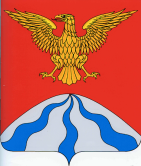 АДМИНИСТРАЦИЯ МУНИЦИПАЛЬНОГО ОБРАЗОВАНИЯ«ХОЛМ-ЖИРКОВСКИЙ РАЙОН» СМОЛЕНСКОЙ ОБЛАСТИП О С Т А Н О В Л Е Н И Еот 05.04.2022  № 235                                                                                  В соответствии с Федеральным законом от 2 марта 2007 № 25-ФЗ «О муниципальной службе в Российской Федерации» и в целях предотвращения конфликта интересов на муниципальной службе в Администрации муниципального образования «Холм-Жирковский район» Смоленской области, Администрация муниципального образования «Холм-Жирковский район» Смоленской области           п о с т а н о в л я е т:1. Утвердить прилагаемый Порядок уведомления муниципальными служащими Администрации муниципального образования «Холм-Жирковский район» Смоленской области представителя нанимателя о намерении выполнять иную оплачиваемую работу (о выполнении иной оплачиваемой работы) и регистрации этих уведомлений.2. Разместить настоящее постановление на официальном сайте Администрации муниципального образования «Холм-Жирковский район» Смоленской области.3. Контроль за исполнением настоящего постановления возложить на заместителя Главы муниципального образования - управляющего делами Администрации муниципального образования «Холм-Жирковский район» Смоленской области (Каленова Е.Н.).       	4. Настоящее постановление вступает в силу после дня его подписания.Глава муниципального образования«Холм-Жирковский район»Смоленской области                                                                          А.М. ЕгикянУтвержден постановлением Администрации муниципального образования «Холм-Жирковский район» Смоленской области от 05.04.2022 № 235  ПОРЯДОКуведомления муниципальными служащими Администрации муниципального образования «Холм-Жирковский район» Смоленской области представителя нанимателя о намерении выполнять иную оплачиваемую работу (о выполнении иной оплачиваемой работы) и регистрации этих уведомлений1. Настоящий Порядок уведомления муниципальными служащими Администрации муниципального образования «Холм-Жирковский район» Смоленской области представителя нанимателя о намерении выполнять иную оплачиваемую работу (о выполнении иной оплачиваемой работы) и регистрации этих уведомлений (далее - Порядок) разработан в соответствии с частью 2 статьи 11 Федерального закона от 2 марта 2007 № 25-ФЗ «О муниципальной службе в Российской Федерации», с целью предотвращения конфликта интересов на муниципальной службе и устанавливает процедуру уведомления представителя нанимателя Администрации муниципального образования «Холм-Жирковский район» Смоленской области (далее - Администрация) муниципальными служащими Администрации (далее - муниципальный служащий) о намерении выполнять иную оплачиваемую работу (о выполнении иной оплачиваемой работы) и регистрации этих уведомлений.К иной оплачиваемой работе относится работа как в связи с трудовыми отношениями, так и в связи с гражданско-правовыми отношениями.Выполнение муниципальным служащим иной оплачиваемой работы должно осуществляться в свободное от основной работы время.2. Муниципальные служащие письменно уведомляют представителя нанимателя (работодателя) о намерении выполнять иную оплачиваемую работу до начала ее выполнения по форме согласно приложению № 1 к настоящему Порядку путем представления уведомления о намерении выполнять иную оплачиваемую работу (о выполнении иной оплачиваемой работы) (далее - уведомление) главному специалисту (по кадрам и муниципальной службе) Администрации (далее – главный специалист).3. Уведомление составляется в 2 экземплярах, один из которых в день подачи уведомления возвращается муниципальному служащему, представившему уведомление, с отметкой о регистрации, другой - в течение одного рабочего дня со дня его регистрации направляется работодателю для рассмотрения.Уведомления регистрируются в день их поступления специалистом по кадровым вопросам в журнале регистрации уведомлений о намерении выполнять иную оплачиваемую работу (о выполнении иной оплачиваемой работы), составленном по форме, согласно приложению № 2 к настоящему Порядку.4. Копия зарегистрированного в установленном порядке уведомления выдается муниципальному служащему на руки под роспись либо направляется по почте с уведомлением о получении. На копии уведомления, подлежащего передаче муниципальному служащему, ставится отметка «Уведомление зарегистрировано» с указанием даты регистрации уведомления, регистрационного номера, фамилии, имени, отчества и должности уполномоченного сотрудника, зарегистрировавшего данное уведомление.5. Вновь назначенные муниципальные служащие, осуществляющие иную оплачиваемую работу на день назначения на должность муниципальной службы, уведомляют представителя нанимателя (работодателя) о выполнении иной оплачиваемой работы в день назначения на должность муниципальной службы в Администрации в соответствии с настоящим Порядком.6. Подлинник уведомления приобщается к личному делу муниципального служащего.7. В случае заключения нового договора (в том числе с истечением срока предыдущего договора) муниципальный служащий представляет новое уведомление.8. За несоблюдение настоящего Порядка муниципальные служащие несут ответственность в соответствии с законодательством.9. В случае если представитель нанимателя (работодатель) усматривает в выполнении указанной иной оплачиваемой работы муниципального служащего наличие конфликта интересов, то он направляет уведомление муниципального служащего в комиссию по соблюдению   требований  к служебному   поведению     муниципальных служащих Администрации муниципального образования   «Холм-Жирковский    район» Смоленской области  и урегулированию конфликта интересов (далее - Комиссия) для комиссионного рассмотрения с целью установления возможного возникновения конфликта интересов.10. Комиссия осуществляет рассмотрение уведомления муниципального служащего в соответствии с утвержденным Положением о Комиссии.11. По итогам рассмотрения уведомления Комиссия принимает одно из двух решений:а) выполнение иной оплачиваемой работы муниципальным служащим не повлечет за собой возникновение конфликта интересов на муниципальной службе и не будет препятствовать надлежащему исполнению им должностных обязанностей по замещаемой должности муниципальной службы;б) выполнение иной оплачиваемой работы муниципальным служащим влечет за собой возникновение конфликта интересов на муниципальной службе. В этом случае комиссия рекомендует муниципальному служащему и представителю нанимателя принять соответствующие меры по предотвращению или урегулированию конфликта интересов.12. Решение комиссии об отсутствии признаков личной заинтересованности муниципального служащего, которая может привести к конфликту интересов, является основанием для согласования уведомления представителем нанимателя.13. В случае установления комиссией факта наличия конфликта интересов муниципальный служащий не вправе выполнять иную оплачиваемую работу.14. Результаты комиссионного рассмотрения уведомлений оформляются протоколами соответствующей комиссии, направляются представителю нанимателя (работодателю) для принятия решения, доводятся до сведения муниципальных служащих и приобщаются главным специалистом в личные дела муниципальных служащих.15. Решение представителя нанимателя (работодателя) может быть обжаловано муниципальным служащим в порядке, установленном законодательством Российской Федерации.Приложение № 1 к Порядку уведомления муниципальным служащим Администрации «Холм-Жирковский район» Смоленской области представителя нанимателя о намерении выполнять иную оплачиваемую работу (о выполнении иной оплачиваемой работы)Главе муниципального образования «Холм-Жирковский район» Смоленской области_______________________________________(фамилия, имя, отчество)от______________________________________(фамилия, имя, отчество)________________________________________________________________________________наименование должностиУВЕДОМЛЕНИЕО ВЫПОЛНЕНИИ ИНОЙ ОПЛАЧИВАЕМОЙ РАБОТЫВ соответствии с частью 2 статьи 11 Федерального закона № 25-ФЗ от 2 марта 2007 года «О муниципальной службе в Российской Федерации» уведомляю Вас о том, что я намерен(а) выполнять иную оплачиваемую работу в _____________________________________________________________________________(указать организацию, в которой будет выполняться иная оплачиваемая работа, должность _____________________________________________________________________________или трудовую функцию, основные должностные обязанности)_____________________________________________________________________________Календарный период выполнения иной оплачиваемой работы:_______________________________________________________________________(указать календарный период (месяц, квартал, год) в течение которого будет выполняться иная оплачиваемая работа)Дни недели выполнения иной оплачиваемой работы:________________________________________________________________________(указать дни недели, в течение которых будет выполняться иная оплачиваемая работа)Время выполнения иной оплачиваемой работы:_______________________________________________________________________(указать время (часовые периоды), в течение которого будет выполняться иная оплачиваемая работа)Сообщаю, что выполнение указанной работы не повлечет за собой конфликта интересов.При выполнении указанной работы обязуюсь соблюдать требования, предусмотренные статьями 13, 14, 14.2 Федерального закона от 2 марта 2007 года № 25-ФЗ «О муниципальной службе в Российской Федерации»._____________                  ________________                          ______________________       Дата                                    Подпись                                        Расшифровка подписиПриложение № 2 к Порядку уведомления муниципальным служащим Администрации «Холм-Жирковский район» Смоленской области представителя нанимателя о намерении выполнять иную оплачиваемую работу (о выполнении иной оплачиваемой работы)Журналрегистрации уведомлений о намерении выполнять иную оплачиваемую работу (о выполнении иной оплачиваемой работы)Об утверждении Порядка уведомления муниципальными служащими Администрации муниципального образования «Холм-Жирковский район» Смоленской области представителя нанимателя о намерении выполнять иную оплачиваемую работу (о выполнении иной оплачиваемой работы) и регистрации этих уведомлений№ п/пФ.И.О. муниципального служащего, представившего уведомлениеДолжность муниципального служащего, представившего уведомлениеДата поступления уведомленияПолное наименование организации, в которой муниципальный служащий намерен выполнять иную оплачиваемую работуФ.И.О. муниципального служащего, принявшего уведомлениеПодпись муниципального служащего, принявшего уведомлениеПодпись муниципального служащего в получении копии уведомления12345678